Приложение № 3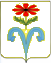 АДМИНИСТРАЦИЯ ПЕРЕДОВСКОГО СЕЛЬСКОГО ПОСЕЛЕНИЯ ОТРАДНЕНСКОГО РАЙОНА ПОСТАНОВЛЕНИЕ от 22.05.2013г.	                       		                                           № 48ст-ца Передовая  О создании антитеррористической комиссии в Передовском сельском поселении Отрадненского района	В целях реализации государственной политики в сфере профилактики терроризма, минимизации и ликвидации последствий его проявлений на территории Передовского сельского поселения Отрадненского района , эффек-тивного исполнения постановления  главы администрации (губернатора) Краснодарского края от 29 апреля 2013 года № 426 «О мерах по профилактике терроризма, минимизации и ликвидации последствий его проявлений на территории Краснодарского края, Федерального закона от 6 марта 2006 года № 35-ФЗ «О противодействии терроризму» и Указа Президента Российской Федерации от 15 февраля 2006 года  № 116 «О мерах по противодействию терроризму» п о с т а н о в л я ю:      	1. Создать антитеррористическую комиссию в Передовском сельском поселении Отрадненского района (далее комиссия) и утвердить её состав (приложение № 1).	2. Утвердить:1) положение об антитеррористической комиссии в Передовском сельском поселении Отрадненского района (приложение № 2);2) регламент антитеррористической комиссии в Передовском сельском поселении Отрадненского района (приложение № 3).3. Контроль за выполнением настоящего постановления оставляю за собой5. Постановление вступает в силу со дня его подписания.Глава Передовского  сельскогопоселения Отрадненского района					А.Д. РубановПОЛОЖЕНИЕоб антитеррористической комиссии Передовского сельского поселения Отрадненского района1. Общие положения	1.1. Настоящее положение разработано в соответствии с постановлением главы администрации Краснодарского края от 30 октября 2006 года № 945 «О мерах по противодействию терроризму на территории Краснодарского края».	1.2. Антитеррористическая комиссия Передовского сельского поселения Отрадненского района является постоянно действующим органом, обеспечивающим взаимодействие на территории поселения органов местного самоуправления, подразделений территориальных органов федеральных органов исполнительной власти, хозяйствующих субъектов независимо от форм собственности и ведомственной принадлежности, общественных организаций (в рамках их компетенции) при решении вопросов профилактики терроризма, а также минимизации и ликвидации последствий его проявлений.	1.3. Антитеррористическая комиссия Передовского сельского поселения Отрадненского района обеспечивает участие органов местного самоуправления в профилактике терроризма, а также в минимизации и ликвидации последствий его проявлений.	1.4. Антитеррористическая комиссия Передовского сельского поселения Отрадненского района в своей деятельности руководствуется Конституцией Российской Федерации, Федеральными законами, указами и распоряжениями Президента Российской Федерации, постановлениями и распоряжениями Правительства Российской Федерации, иными нормативными правовыми актами Российской Федерации, решениями Национального антитеррористического комитета (далее НАК), Антитеррористической комиссии Краснодарского края (далее АТК КК), Антитеррористической комиссии муниципального образования Отрадненский район, законами и нормативными правовыми актами Краснодарского края, постановлениями и распоряжениями администрации муниципального образования Отрадненский район, а также настоящим Положением.	1.5. Председателем антитеррористической комиссии Передовского сельского поселения Отрадненского района является глава Передовского сельского поселения Отрадненского района.2. Основные задачи Комиссии	2.1. Основными задачами антитеррористической комиссии Передовского сельского поселения Отрадненского района являются:	а) организация взаимодействия на территории поселения органов местного самоуправления, подразделений территориальных органов федеральных органов исполнительной власти, хозяйствующих субъектов независимо от форм собственности и ведомственной принадлежности, общественных организаций (в рамках компетенции) по профилактике терроризма, минимизации и   ликвидации последствий его проявлений;	б) участие в реализации государственной политики в сфере противодействия терроризму на территории Передовского сельского поселения Отрадненского района, а также подготовке предложений АТК КК по совершенствованию деятельности в данной области;	в) мониторинг политических, социально - экономических и иных процессов на территории Передовского сельского поселения Отрадненского района, оказывающих влияние на ситуацию в сфере противодействия терроризму;	 г) участие в разработке мер по профилактике терроризма на территории Передовского сельского поселения Отрадненского района, устранению причин и условий, способствующих его проявлению, обеспечению защищенности объектов возможных террористических посягательств, минимизации и ликвидации его последствий, контроль за реализацией этих мер в соответствии с решениями НАК и АТК КК;	д) подготовка проектов постановлений, распоряжений администрации Передовского сельского поселения Отрадненского района по организации взаимодействия органов местного самоуправления, подразделений территориальных органов федеральных органов исполнительной власти, организаций и общественных объединений (в рамках компетенции) в целях повышения эффективности принимаемых ими мер по профилактике террористических проявлений, минимизации и ликвидации их последствий на территории поселения;	е) анализ эффективности работы органов местного самоуправления, подразделений территориальных органов федеральных органов исполнительной власти, хозяйствующих субъектов, общественных объединений в рамках их компетенции по профилактике терроризма, минимизации и ликвидации последствий его проявлений;	ж) иные задачи, вытекающие из решений НАК и АТК КК в сфере противодействия терроризму в рамках компетенции органов местного самоуправления.3. Права Комиссии3.1. Для осуществления своих задач антитеррористическая комиссия Передовского сельского поселения Отрадненского района имеет право:	а) принимать в пределах своей компетенции решения, касающиеся совершенствования взаимодействия деятельности органов местного самоуправления, подразделений территориальных органов федеральных органов исполнительной власти и иных организаций в сфере противодействия терроризму на территории поселения;	б) запрашивать и получать в установленном порядке необходимые материалы и информацию от подразделений территориальных органов федеральных органов исполнительной власти, хозяйствующих субъектов независимо от форм собственности, общественных объединений (по согласованию) и должностных лиц;	в) привлекать для участия в работе антитеррористической комиссии Передовского сельского поселения Отрадненского района должностных лиц и специалистов подразделений территориальных органов федеральных органов исполнительной власти, органов исполнительной власти Краснодарского края, а также представителей организаций и общественных объединений;    	г) создавать рабочие органы для изучения вопросов, касающихся профилактики терроризма, минимизации и ликвидации последствий его проявлений, а также для подготовки соответствующих решений антитеррористической комиссия Передовского сельского поселения Отрадненского района;	д) вносить предложения в установленном порядке председателю АТК КК по вопросам, требующим решения законодательных органов Краснодарского края, НАК.4. Организация работы антитеррористической комиссии Передовского сельского поселения Отрадненского района	4.1. Комиссия осуществляет свою деятельность на плановой основе в соответствии с Регламентом, утверждаемым председателем антитеррористической комиссии Передовского сельского поселения Отрадненского района.	Комиссия принимает решения в рамках своей компетенции.	4.2. Для реализации решений антитеррористической комиссии Передовского сельского поселения Отрадненского района могут издаваться постановления и распоряжения администрации поселения. Руководители подразделений территориальных органов федеральных органов исполнительной власти, входящие в состав антитеррористической комиссии муниципального образования Отрадненский район, могут принимать совместные акты для реализации решений. 		4.3. Организационное и материально - техническое обеспечение деятельности антитеррористической комиссии Передовского сельского поселения Отрадненского района осуществляется администрацией Передовского сельского поселения Отрадненского района.	4.4. Глава поселения в пределах своей компетенции определяет должностное лицо (секретарь антитеррористической комиссии Передовского сельского поселения Отрадненского района), для организационно - аналитического и контрольно - исполнительного обеспечения деятельности антитеррористической комиссии Передовского сельского поселения Отрадненского района, а также определяет должностное лицо, ответственное за организацию этой работы, а при необходимости создает рабочий аппарат антитеррористической комиссии Передовского сельского поселения Отрадненского района.	4.5. Сведения о кандидатуре вновь назначаемого секретаря антитеррористической комиссии Передовского сельского поселения Отрадненского района предварительно предоставляются в аппарат АТК Краснодарского края.	4.6. Основными задачами секретаря антитеррористической комиссии Передовского сельского поселения Отрадненского района являются:	а) организация деятельности по реализации решений АТК КК и антитеррористической комиссии Передовского сельского поселения Отрадненского района, а также распоряжений, указаний их председателей;		б) подготовка проекта плана работы антитеррористической комиссии Передовского сельского поселения Отрадненского района;	в) обеспечение подготовки и проведения заседаний антитеррористической комиссии Передовского сельского поселения Отрадненского района;	г) обеспечение контроля за исполнением решений заседаний антитеррористической комиссии Передовского сельского поселения Отрадненского района;	д) получение и анализ информации об общественно-политических, социально-экономических и иных процессах, происходящих на территории поселения, оказывающих негативное влияние на развитие ситуации в сфере профилактики терроризма, выработка предложений заседаний  антитеррористической комиссии Передовского сельского поселения Отрадненского района по устранению причин и условий, способствующих его проявлению;	е) обеспечение взаимодействия заседаний антитеррористической комиссии Передовского сельского поселения Отрадненского района с аппаратом АТК КК;	ж) выполнение поручений председателя заседаний антитеррористической комиссии Передовского сельского поселения Отрадненского района в рамках его компетенции;	з) организация и ведение делопроизводства заседаний антитеррористической комиссии Передовского сельского поселения Отрадненского района.	4.8. Информационно-аналитическое обеспечение деятельности заседаний антитеррористической комиссии Передовского сельского поселения Отрадненского района осуществляют в установленном порядке подразделения территориальных органов федеральных органов исполнительной власти и органы исполнительной власти Передовского сельского поселения Отрадненского района, которые участвуют в пределах своей компетенции по противодействию терроризму.	4.9. Антитеррористическая комиссия Передовского сельского поселения Отрадненского района осуществляет свою деятельность во взаимодействии с рабочим Аппаратом Антитеррористической комиссии муниципального образования Отрадненский район, Антитеррористической комиссии Краснодарского края, территориальными органами федеральных органов исполнительной власти, органами местного самоуправления, организациями и общественными объединениями (с их согласия) на территории поселения.	4.10. По решению председателя антитеррористической комиссии Передовского сельского поселения Отрадненского района в ее состав включаются должностные лица органа местного самоуправления, подразделений территориальных органов федеральных органов исполнительной власти (по согласованию), на заседания комиссии могут приглашаться представители хозяйствующих субъектов независимо от форм собственности, организаций и общественных объединений.Начальник общего отдела администрации Передовского сельского поселения Отрадненского района                                                                       Т.Н. Шурупова СОСТАВантитеррористической комиссии Передовского сельского поселения Отрадненского районаНачальник общего отдела администрации                                Т.Н. ШуруповаРЕГЛАМЕНТантитеррористической комиссии Передовского сельского поселения Отрадненского района1. Общие положения  Настоящий Регламент разработан на основании постановления главы администрации Краснодарского края от 30 октября 2006 года № 945 «О мерах по противодействию терроризму на территории Краснодарского края» и устанавливает общие правила организации деятельности антитеррористической комиссии Передовского сельского поселения Отрадненского района по реализации ее полномочий, закрепленных в Положении об антитеррористической комиссии Передовского сельского поселения Отрадненского района и других нормативных правовых актах Российской Федерации. Основные направления деятельности антитеррористической комиссии Передовского сельского поселения Отрадненского района изложены в Положении об антитеррористической комиссии Передовского сельского поселения Отрадненского района, утвержденном председателем.2. Полномочия председателя и членов антитеррористическойкомиссии Передовского сельского поселения Отрадненского района	2.1. Председатель антитеррористической комиссии Передовского сельского поселения Отрадненского района (далее – Комиссии) осуществляет общее руководство деятельностью антитеррористической комиссии Передовского сельского поселения Отрадненского района, дает поручения членам  по вопросам, отнесенным к ее компетенции, ведет заседания, подписывает протоколы ее заседаний.	2.2. В отсутствие председателя Комиссии ее работой руководит исполняющий обязанности Передовского сельского поселения Отрадненского района, который по поручению председателя Комиссии, ведет заседания, подписывает протоколы заседания, дает поручения в пределах своей компетенции, представляет Комиссию во взаимоотношениях  с  подразделениями территориальных органов федеральных органов исполнительной власти и органами местного самоуправления, предприятиями, организациями, средствами массовой информации.	2.3. Председатель антитеррористической комиссии Передовского сельского поселения Отрадненского района наделяет ответственное должностное лицо органа местного самоуправления полномочиями секретаря.	2.4. Секретарь Комиссии по поручению председателя обеспечивает взаимодействие антитеррористической комиссии Передовского сельского поселения Отрадненского района с аппаратом антитеррористической комиссии муниципального образования Отрадненский район, АТК Краснодарского края, подразделениями территориальных органов федеральных органов исполнительной власти, органами местного самоуправления, организациями и общественными объединениями, средствами массовой информации и должностными   лицами. 2.5. Члены антитеррористической комиссии Передовского сельского поселения Отрадненского района обладают равными правами при подготовке и обсуждении рассматриваемых на заседании вопросов.	2.6. Члены антитеррористической комиссии Передовского сельского поселения Отрадненского района имеют право:а)	выступать на заседаниях Комиссии, вносить предложения по вопросам, входящим в компетенцию антитеррористической комиссии Передовского сельского поселения Отрадненского района и требовать, в случае необходимости, проведения голосования по данным вопросам;б) голосовать на заседаниях;в)	знакомиться с документами и материалами, непосредственно касающимися деятельности антитеррористической комиссии Передовского сельского поселения Отрадненского района в области противодействия терроризму;г)	привлекать, по согласованию с председателем антитеррористической комиссии Передовского сельского поселения Отрадненского района, в установленном порядке сотрудников и специалистов других организаций к аналитической и иной работе, связанной с деятельностью антитеррористической комиссии Передовского сельского поселения Отрадненского района;д)	излагать, в случае несогласия с решением Комиссии, в письменной форме особое мнение, которое подлежит отражению в протоколе и прилагается к его решению.	2.7. Член антитеррористической комиссии Передовского сельского поселения Отрадненского района обязан:а)	организовывать подготовку вопросов, выносимых на рассмотрение
антитеррористической комиссии Передовского сельского поселения Отрадненского района в соответствии с решениями председателя Комиссии или по предложениям членов Комиссии, утвержденным протокольным решением;б)	 присутствовать на заседаниях антитеррористической комиссии Передовского сельского поселения Отрадненского района. В случае невозможности личного присутствия на заседании, лицо, исполняющее его обязанности, может присутствовать на заседании с правом совещательного голоса;в)	организовывать в рамках своих должностных полномочий выполнение решений антитеррористической комиссии Передовского сельского поселения Отрадненского района;г)	выполнять требования нормативных правовых актов, устанавливающих правила организации работы антитеррористической комиссии Передовского сельского поселения Отрадненского района.2.8. Доступ средств массовой информации к сведениям о деятельности
антитеррористической комиссии Передовского сельского поселения Отрадненского района и порядок размещения в информационных системах общего пользования сведений о вопросах и материалах, рассматриваемых на заседаниях антитеррористической комиссии Передовского сельского поселения Отрадненского района, определяются законодательством о порядке освещения в средствах массовой информации деятельности органов государственной власти.3. Планирование и организация работы антитеррористической комиссии Передовского сельского поселения Отрадненского района	3.1. Заседания антитеррористической комиссии Передовского сельского поселения Отрадненского района проводятся в соответствии с планом. План составляется на полугодие и   утверждается   председателем антитеррористической комиссии Передовского сельского поселения Отрадненского района.	3.2. Заседания антитеррористической комиссии Передовского сельского поселения Отрадненского района проводятся не реже одного раза в квартал. В случае  необходимости по решению председателя антитеррористической комиссии Передовского сельского поселения Отрадненского района могут проводиться внеочередные заседания. План заседаний антитеррористической комиссии Передовского сельского поселения Отрадненского района включает в себя перечень основных вопросов, подлежащих рассмотрению на заседании, с указанием по каждому вопросу срока его рассмотрения и ответственных за подготовку вопроса.  На основе предложений, поступившим секретарю антитеррористической комиссии Передовского сельского поселения Отрадненского района, формируется проект плана заседаний антитеррористической комиссии Передовского  сельского поселения Отрадненского района на очередной период, который, по согласованию с председателем, выносятся для обсуждения и утверждения на последнем заседании полугодия. Утвержденный план заседаний антитеррористической комиссии Передовского сельского поселения Отрадненского района рассылается секретарем членам Комиссии. 	3.6. Решение об изменении утвержденного плана в части содержания вопроса и срока его рассмотрения принимается председателем Комиссии по мотивированному письменному предложению члена, ответственного за подготовку вопроса. Рассмотрение на заседаниях антитеррористической комиссии Передовского сельского поселения Отрадненского района дополнительных (внеплановых) вопросов осуществляется по решению председателя.4. Порядок подготовки заседаний антитеррористической комиссии Передовского сельского поселения Отрадненского района Члены антитеррористической комиссии Передовского сельского поселения Отрадненского района, представители территориальных органов федеральных органов исполнительной власти, на которых возложена подготовка соответствующих материалов для рассмотрения на заседаниях, принимают участие в подготовке заседаний в соответствии с утвержденным планом заседаний и несут персональную ответственность за их качество и своевременность представления. Секретарь антитеррористической комиссии Передовского сельского поселения Отрадненского района оказывает организационную и методическую помощь представителям подразделений территориальных органов федеральных органов исполнительной власти и организаций, участвующих в подготовке материалов к заседанию Комиссии. Проект повестки дня уточняется в процессе подготовки к очередному заседанию и согласовывается секретарем антитеррористической комиссии Передовского сельского поселения Отрадненского района с председателем. Повестка дня заседания Комиссии утверждается непосредственно на заседании. Для подготовки вопросов, вносимых на рассмотрение председателем антитеррористической комиссии Передовского сельского поселения Отрадненского района могут создаваться рабочие органы из числа членов Комиссии, представителей заинтересованных государственных органов, с участием секретаря. Контроль за своевременностью подготовки и представления материалов для рассмотрения на заседаниях осуществляется секретарем антитеррористической комиссии Передовского сельского поселения Отрадненского района.  Повестка дня предстоящего заседания с соответствующими материалами докладывается секретарем антитеррористической комиссии Передовского сельского поселения Отрадненского района председателю. Одобренные председателем антитеррористической комиссии Передовского сельского поселения Отрадненского района проект протокольного решения, повестка дня заседания и соответствующие материалы рассылаются членам и участникам заседания. В случае если для реализации решений антитеррористической комиссии Передовского сельского поселения Отрадненского района требуются принятие постановления и распоряжения администрации поселения, одновременно с подготовкой материалов к заседанию антитеррористической комиссии Передовского сельского поселения Отрадненского района органом, ответственным за подготовку вопроса разрабатываются и согласовываются в установленном порядке соответствующие проекты постановлений и распоряжений администрации поселения. При необходимости готовится соответствующее финансово-экономическое обоснование. Секретарь антитеррористической комиссии Передовского сельского поселения Отрадненского района информирует членов и лиц, приглашенных на заседание, о дате, времени и месте проведения заседания, а также об их изменениях, если таковые происходят. Члены антитеррористической комиссии Передовского сельского поселения Отрадненского района информируют секретаря о своем участии или причинах отсутствия на заседании антитеррористической комиссии Передовского сельского поселения Отрадненского района. Список членов, отсутствующих по уважительным причинам (болезнь, командировка, отпуск и т.д.), докладывается председателю антитеррористической комиссии Передовского сельского поселения Отрадненского района. На заседания антитеррористической комиссии Передовского сельского поселения Отрадненского района могут быть приглашены руководители подразделений территориальных органов федеральных органов исполнительной власти, органов исполнительной власти субъекта Российской Федерации, а также руководители иных органов и организаций, имеющие непосредственное отношение к рассматриваемому вопросу. Состав приглашаемых на заседание должностных лиц формируется секретарем антитеррористической комиссии Передовского сельского поселения Отрадненского района на основе предложений органов и организаций, ответственных за подготовку рассматриваемых вопросов, и заблаговременно докладывается председателю комиссии.5. Порядок проведения заседаний антитеррористической комиссии Передовского сельского поселения Отрадненского района Лица, участвующие в заседании антитеррористической комиссии    Передовского сельского поселения Отрадненского района, регистрируются секретарем. Заседание антитеррористической комиссии Передовского сельского поселения Отрадненского района считается правомочным если на нем присутствует более половины ее членов. Заседания проходят под председательством председателя антитеррористической комиссии Передовского сельского поселения Отрадненского района, который:а) ведет заседание;б) организует обсуждение вопросов повестки дня заседания;в) предоставляет слово для выступления членам антитеррористической комиссии, а также приглашенным лицам в порядке очередности поступивших заявок;г)	 организует голосование и подсчет голосов, оглашает результаты голосования;д) обеспечивает соблюдение регламента заседаний антитеррористической комиссии Передовского сельского поселения Отрадненского района членами и приглашенными лицами. Участвуя в голосовании, председатель голосует последним.  С докладами на заседаниях антитеррористической комиссии Передовского сельского поселения Отрадненского района по вопросам его повестки выступают члены, либо, по согласованию с председателем, лица, уполномоченные членами Комиссии.  Регламент заседания антитеррористической комиссии Передовского сельского поселения Отрадненского района определяется при подготовке к  заседанию, а утверждается непосредственно на заседании.  При голосовании член антитеррористической комиссии Передовского сельского поселения Отрадненского района имеет один голос и голосует лично. Член антитеррористической комиссии Передовского сельского поселения Отрадненского района, не согласный с принятым решением, вправе на заседании, на котором было принято указанное решение, после голосования довести до сведения членов антитеррористической комиссии Передовского сельского поселения Отрадненского района, что у него имеется особое мнение, которое вносится в протокол. Особое мнение, изложенное в письменной форме, прилагается к решению антитеррористической комиссии Передовского сельского поселения Отрадненского района. Решения антитеррористической комиссии Передовского сельского поселения Отрадненского района принимаются открытым голосованием простым большинством голосов присутствующих на заседании членов. При равенстве голосов решающим является голос председательствующего на заседании. Результаты голосования, оглашенные председательствующим, вносятся в протокол. При проведении закрытых заседаний антитеррористической комиссии Передовского сельского поселения Отрадненского района (закрытого обсуждения отдельных вопросов) подготовка материалов, допуск на заседания, стенографирование, оформление протоколов и принимаемых протокольных решений осуществляются с соблюдением установленных правил работы с секретными документами и режима секретности. Материалы, содержащие сведения, составляющие государственную тайну, вручаются членам антитеррористической комиссии Передовского сельского поселения Отрадненского района под роспись в реестре во время регистрации перед заседанием и подлежат возврату секретарю антитеррористической комиссии Передовского сельского поселения Отрадненского района. Присутствие представителей средств массовой информации и проведение кино-, видео- и фотосъемок, а также  звукозаписи  на  заседаниях  антитеррористической комиссии Передовского сельского поселения Отрадненского района организуются в порядке, определяемом председателем или по его поручению, секретарем антитеррористической комиссии Передовского сельского поселения Отрадненского района.6. Оформление решений, принятых на заседаниях антитеррористической комиссии Передовского сельского поселения Отрадненского района Решения антитеррористической комиссии Передовского сельского поселения Отрадненского района оформляется протоколом, который в пятидневный срок после даты проведения заседания готовится секретарем антитеррористической комиссии Передовского сельского поселения Отрадненского района. В протоколе указываются: фамилии председательствующего и присутствующих на заседании членов антитеррористической комиссии Передовского  сельского поселения Отрадненского района, приглашенных лиц, вопросы, рассмотренные в ходе заседания, принятые решения. К протоколу прилагаются особые мнения членов Комиссии, если таковые имеются. В случае необходимости доработки проектов рассмотренных на заседании Комиссии материалов, по которым высказаны предложения и замечания, в протоколе отражается соответствующее поручение членам антитеррористической комиссии Передовского сельского поселения Отрадненского района. Если срок доработки специально не оговаривается,  то она осуществляется в срок до 10 дней. Протоколы заседаний (выписки решений) рассылаются секретарем антитеррористической комиссии Передовского сельского поселения Отрадненского района членам Комиссии, а также заинтересованным органам, организациям и должностным лицам в трехдневный срок после получения секретарем, подписанного протокола. Контроль за исполнением решений и поручений, содержащихся в протоколах заседаний антитеррористической комиссии Передовского сельского поселения Отрадненского района, осуществляет секретарем.Секретарь антитеррористической комиссии Передовского сельского поселения Отрадненского района снимает с контроля исполнение поручений на основании решения председателя, о чем информирует исполнителей.Начальник общего отдела администрации Передовского сельского поселения Отрадненского района                                                                        Т.Н. ШуруповаПРИЛОЖЕНИЕ № 2УТВЕРЖДЕНОпостановлением администрации Передовского сельского поселения      Отрадненского районаот _____________________ № _______ПРИЛОЖЕНИЕ №1УТВЕРЖДЕНпостановлением администрации Передовского сельского поселения Отрадненского районаот _____________________ № _______РубановАлександр Дмитриевич-глава Передовского сельского поселения Отрадненского района, председатель комиссииДолдова Ирина Зауровна-директор МАУ «СКО Передовского сельского поселения Отрадненского района», заместитель председателя комиссии(по согласованию)Тульнев Дмитрий Иванович -инструктор по ФК и спорту МАУ « СКО Передовского сельского поселения Отрадненского района», секретарь комиссии, (по согласованию)  Члены комиссии:Члены комиссии:Члены комиссии:Долдов Григорий Николаевич-атаман Передовского казачьего общества(по согласованию)Лаврентьев Владимир Владимирович-участковый уполномоченный милиции (по согласованию)Мартикян Елена Борисовна-главный врач  Передовской участковой больницы  (по согласованию)НиколайкоДина Викторовна-заведующая МДОУ детский сад № 12 (по согласованию)Просвиряков Олег Сергеевич -депутат Совета Передовского сельского поселения (по согласованию)СаблинаИрина Николаевна-Директор МБОУ СОШ №8 (по согласованию)ПРИЛОЖЕНИЕ № 3УТВЕРЖДЕНпостановлением администрации Передовского сельского поселения Отрадненского районаот _____________________ № _______